Vamos mudar vidas juntos? Dê um futuro aos 0,5% do seu IRSCampanha de consignação do IRS das Aldeias de Crianças SOS pretende dar um futuro melhor para mais de 420 crianças e jovens em Portugal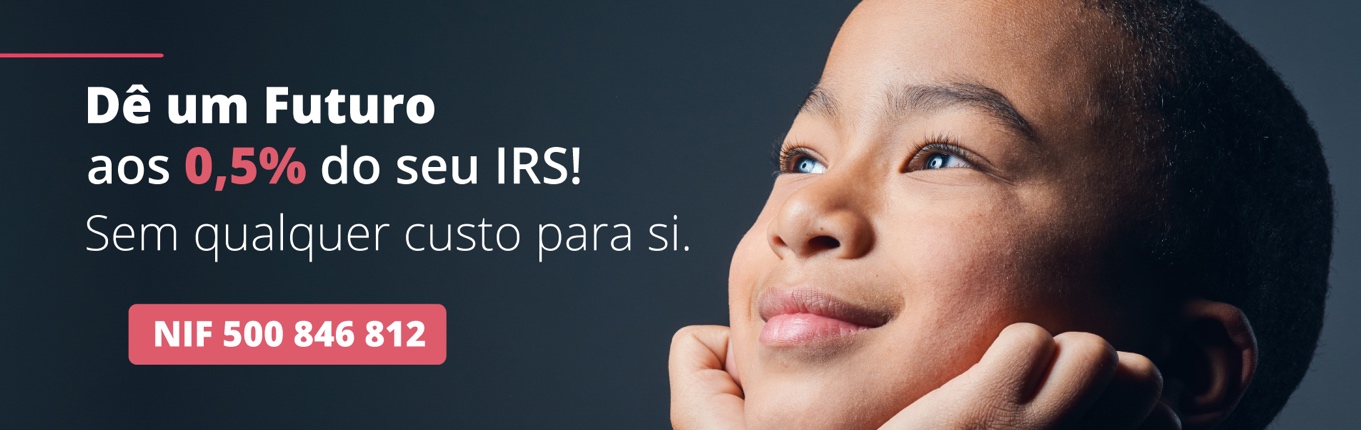 A campanha de consignação do IRS das Aldeias de Crianças SOS pretende melhorar as condições de vida de centenas de crianças, jovens e famílias em Portugal. Através de um pequeno gesto, um contributo de 0,5% do IRS, sem qualquer custo, milhares de pessoas poderão contribuir, junto das Aldeias de Crianças SOS, para um futuro melhor de mais de 420 crianças e jovens em Portugal.Pode indicar até dia 31 de Março, previamente ao prazo de entrega da declaração de IRS, a entidade à qual pretende consignar o seu IRS ou o IRS e o IVA.Para proceder à indicação dos dados da entidade pretendida deve selecionar o botão de "Pesquisa" e escrever “Entidade a consignar o IRS”. Depois, basta indicar no campo NIF (500 846 812) e selecionar as Aldeias de Crianças SOS e depois clique em “Submeter”.NIF - 500 846 812Mais do que declarar um valor financeiro, declara um valor humano e universal, sem preço, apelando a que todas as pessoas possam ter um papel ativo na vida destas crianças e jovens, ajudando a realizar os seus sonhos. As Aldeias de Crianças SOS estão em Portugal há mais de 50 anos a acolher e apoiar crianças, jovens e famílias, tendo sido acompanhadas desde 1967 milhares de crianças e jovens. Reforçam o nosso compromisso com as mais de 420 crianças e jovens que acompanham anualmente, tanto no Programa de Cuidados Alternativos, como no Programa de Fortalecimento Familiar. Com uma equipa de mais de 150 colaboradores continuarão a trabalhar todos os dias para concretizar a missão junto das crianças, jovens e famílias. Saiba mais no website: https://ibit.ly/X_fz Sobre as Aldeias de Crianças SOSA missão das Aldeias de Crianças SOS é cuidar, em família, de crianças desprotegidas, ajudando-as a moldar o seu futuro, desenvolvendo e inserindo-se de forma positiva na comunidade. A organização providencia cuidado a longo prazo a crianças que não podem estar com as suas famílias biológicas e fortalece as famílias de crianças em situação de perigo e risco dando-lhes apoio especializado. Neste, através de uma intervenção integrada e colaborativa, são promovidas competências de cuidado parental e potenciadas dinâmicas de proteção que apoiem as famílias na missão de assegurar o bem-estar das suas crianças e jovens e evitar a retirada da criança do seu meio familiar de origem.As Aldeias de Crianças SOS estão presentes em 138 países e apoiam mais de 1 milhões de crianças, jovens e famílias anualmente. Integram a ONU desde 1995, como ONG consultiva junto do Conselho Económico e Social das Nações Unidas e já foram nomeadas para o Prémio Nobel da Paz 14 vezes. Atualmente, inseridas no Programa de Cuidados Alternativos, existem três Casas de Acolhimento Residenciais em Portugal, situadas em Bicesse (Cascais), Gulpilhares (V.N.Gaia) e na Guarda. Ainda sobre Cuidados alternativos, existem mais duas respostas sociais, Autonomia Supervisionada e também Apartamento de Autonomização.  Já no Programa de Fortalecimento Familiar, temos o 4 CAFAP (Centro de Apoio Familiar e Aconselhamento Parental) em Rio Maior, Guarda, Oeiras e V.N.Gaia. Ao todo, acolhemos e acompanhando cerca de 530 crianças e jovens anualmente e cerca de 300 famílias.Mais informações em www.aldeias-sos.org.